В целях приведения в соответствие действующему законодательству Российской Федерации, Совет народных депутатов Благовещенского муниципального округар е ш и л:Внести изменения в Положение о бюджетном процессе в Благовещенском муниципальном округе, утвержденное решением Совета народных депутатов Благовещенского муниципального округа от 14.10.2023     № 15: пункты 2, 4 части 1 статьи 3 признать утратившими силу.Настоящее решение вступает в силу со дня его опубликования и применяется к правоотношениям при формировании проекта решения Совета народных депутатов Благовещенского муниципального округа «Об утверждении бюджета муниципального округа на 2024 год и плановый период 2025 и 2026 годов».Председатель Совета народных депутатов Благовещенского муниципального округа                                         С.А. Матвеев                                                                                 «01»   12 2023 г.№  292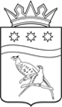 СОВЕТ НАРОДНЫХ ДЕПУТАТОВ БЛАГОВЕЩЕНСКОГО МУНИЦИПАЛЬНОГО ОКРУГА АМУРСКОЙ ОБЛАСТИ(первый созыв)РЕШЕНИЕПринято Советом народных депутатов Благовещенского муниципального округа     «01»  декабря 2023 г.О внесении изменений в Положение о бюджетном процессе в Благовещенском муниципальном округеГлаваБлаговещенского муниципального округа                                   Д.В. Салтыков                                                                           